Занятие по развитию речи с детьми 4-5 лет. Составление рассказа с использованием предложенной  картины: «Курица с цыплятами».
Развивающие цели: Повышение речевой активности детей, формирование умения отвечать на вопросы по картине, совершенствование грамматического строя речи, уточнение и расширение словаря по теме «Домашние птицы», развитие творческого воображения.Воспитательные цели. Воспитание любви и бережного отношения ко всему живому.Ход занятия:Поиграйте с ребёнком в игру «Кто к нам пришел». В гости к ребёнку приходят  игрушки(или картинки) с изображением курицы, индюка, утки, петуха, гуся .Ребёнку предложите назвать их , вспомните , как они подают голоса, где они живут; обобщите,  что все они являются домашней птицей.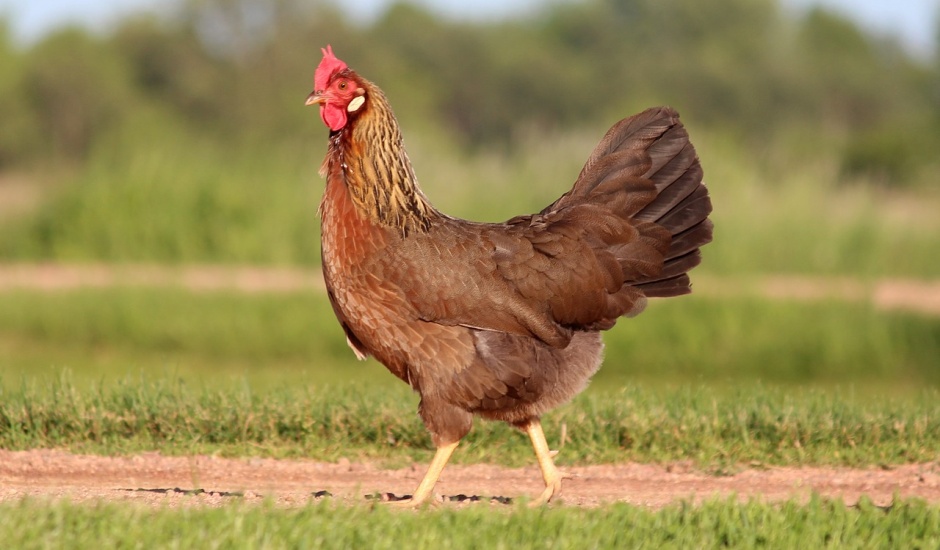 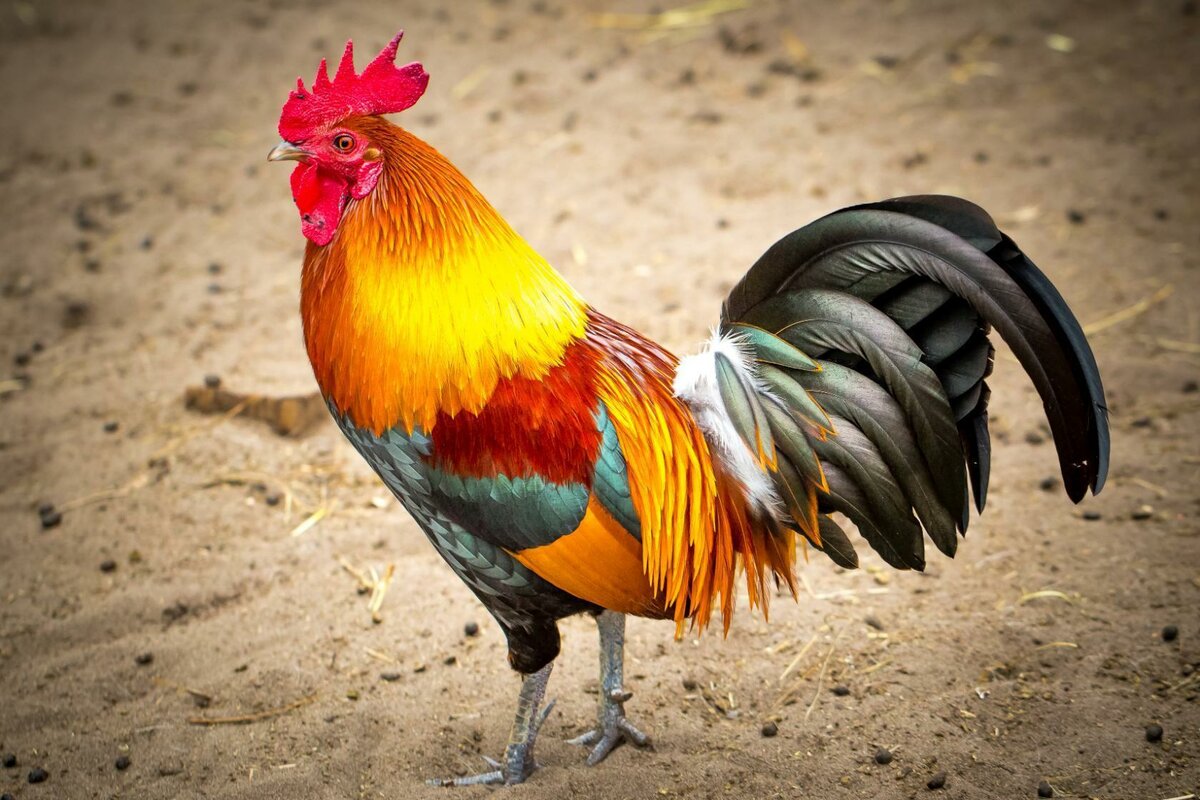 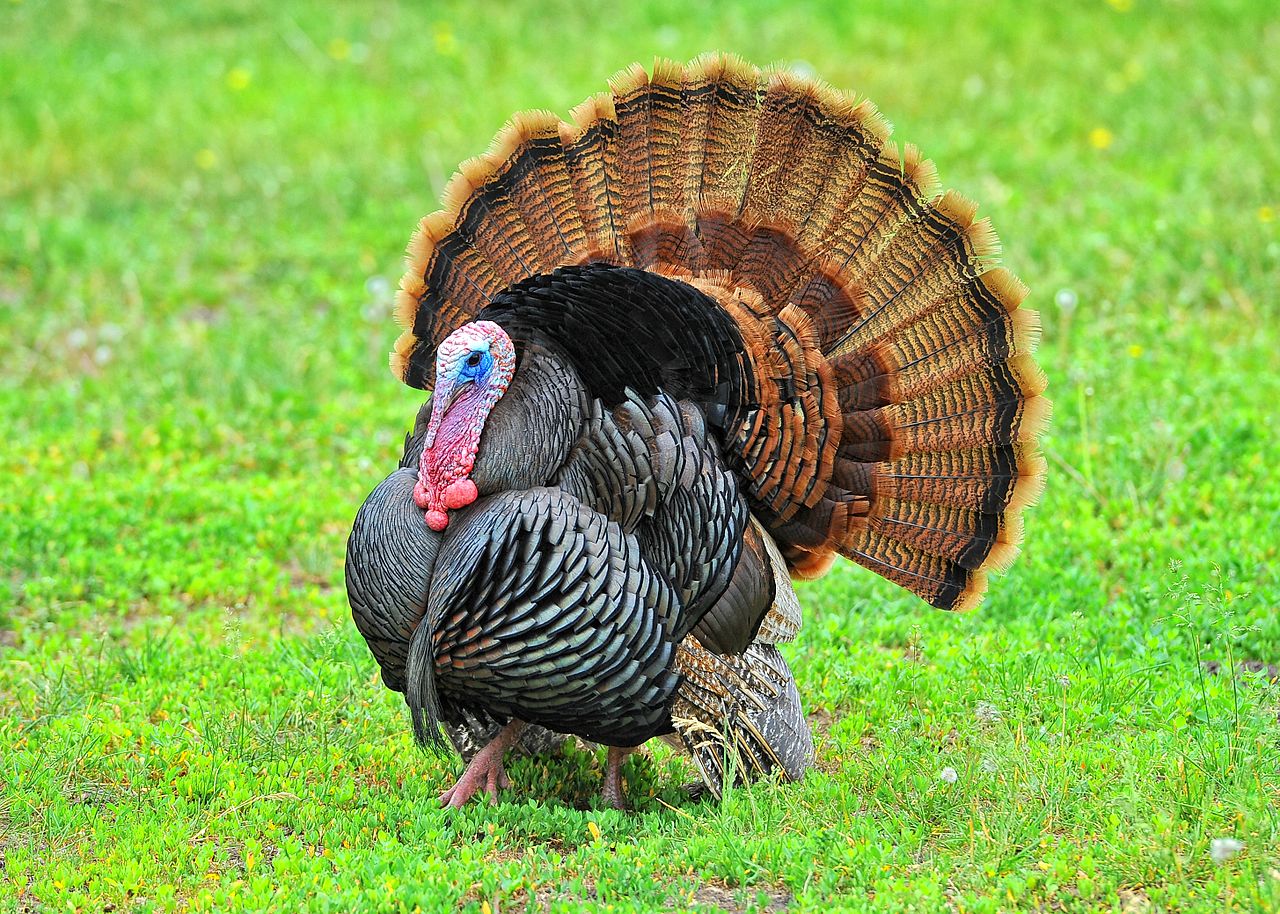 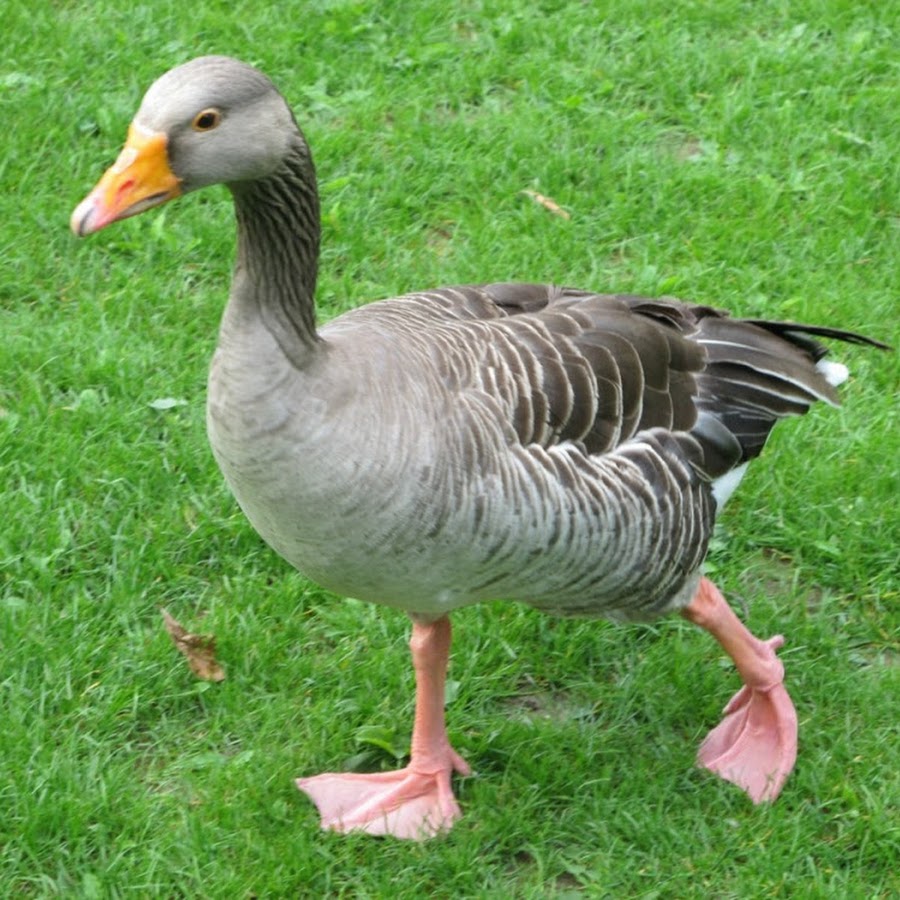 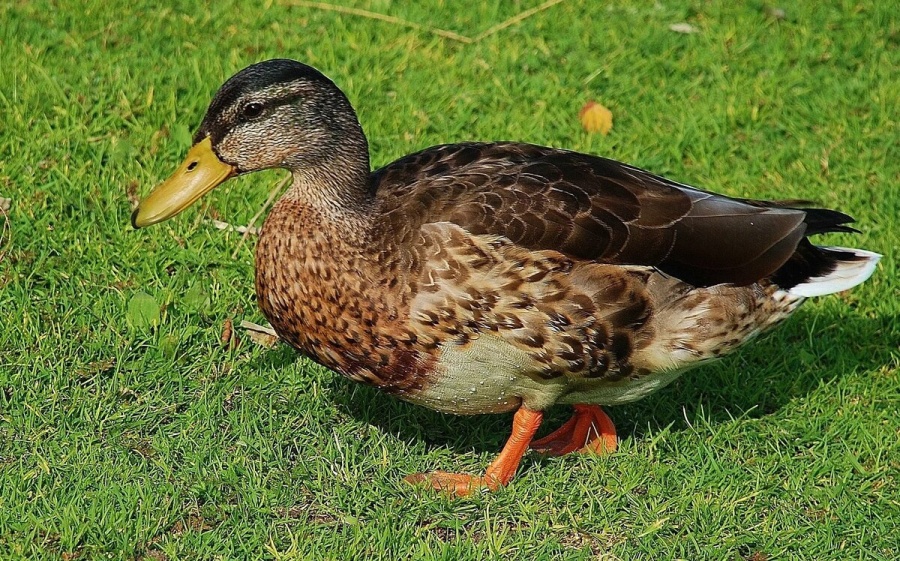 2.Предложите ребёнку  рассмотреть предложенную  картину и проведите  беседу по ней. – А теперь посмотри на эту картину. 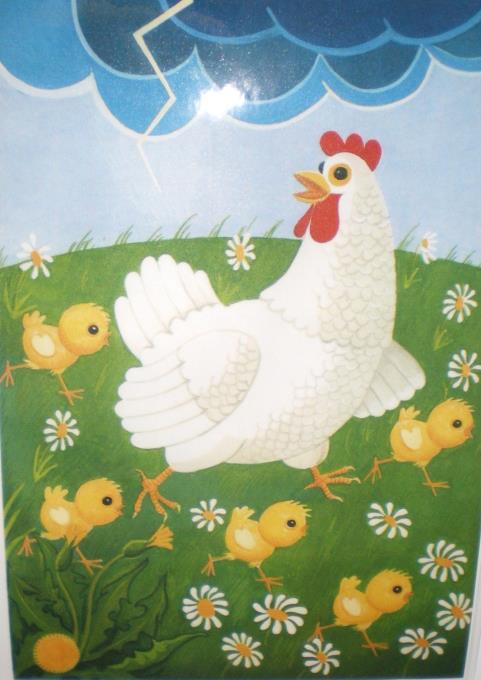 Кого ты видишь на ней? Как можно по другому назвать эту курицу? (наседка, клуша)- Почему ее так называют? – Ты знаешь, как появляются на свет цыплята? Расскажи. – Курица – это птица или нет? Курица умеет летать? – Курица домашняя птица или дикая? Почему? - Сколько у наседки цыплят? (пять) -Чем питается курица? – Каких домашних птиц ты еще знаешь? – Продолжи: у курицы - цыплята, у утки - …, у индюшки - …, у гусыни - … . - --Чем отличаются цыплята от курицы? - А что у них общего? - Курица-мама, детишки-цыплята. Можно сказать, что это птичья семья? - Кого здесь не хватает? – Кто папа? - В какое время года это происходит? Почему ты так считаешь? – Где гуляют курица с цыплятами? – Они спокойно гуляют или встревожены? – Чего они испугались? - Как называется такая погода? - Какое небо? (грозовое) – Какого цвета облака? - Дует ли ветер? – Что еще видно на небе? (молния). – Как курица зовет своих цыплят? (ко-ко-ко) – Как пищат цыплята? (пи-пи-пи) – А как кричит папа-петух? (ку-ка-ре-ку!) – Что растет на лугу? – Сколько здесь ромашек? (много).  3. Поиграйте в игру « Назови ласково» Цыпленок – …, курица -…, петух - …, цветок -…. туча -…, солнце - …, трава - …4. Загадайте загадки:Надо мною, над тобоюПроплывал мешок с водою.Наскочил на дальний лес,Прохудился и исчез. (Туча)У матери много деток.Все детки – однолетки.(Курица с цыплятами)Явился в желтой шубке:- прощайте, две скорлупки! (Цыпленок)Квохчет, квохчет,Детей созывает,Всех под крыло собирает. (Курица)Пушистая вата плывет куда-то.Чем вата ниже, тем дождик ближе. (Облако)5. Проговорите с ребёнком чистоговоркиЦыпленок с курицей пьют чай на улице.Хохлатые хохотушки хохотом хохотали: - Ха – ха – ха – ха – ха!6. Познакомьте ребёнка с поговорками:Без матки пропадут и детки.Вся семья вместе, так и душа на месте.Курица по зернышку клюет – досыта живет.8. Составьте с ребёнком рассказ  по картине. (пример рассказа)
Наступило жаркое лето. Курица с цыплятами гуляли на зеленом лугу.Щипали травушку-муравушку. Искали маленьких червячков.Но вдруг подул сильный ветер. Появилась черная тучка. Сверкнула молния. Курица позвала своих цыплят и они побежали скорее домой.
                                     Подготовила воспитатель средней группы №5 Дронова Е.В.